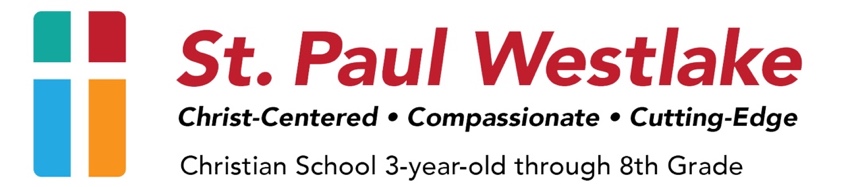 After School Care ProviderJob DescriptionOur MissionSt. Paul Westlake provides an academically excellent education for students in an environment that is Christ-Centered, Compassionate, and Cutting-Edge.Job TitleAfter School Care Provider  (“Tiger Time” Staff)Reports ToTiger Time Supervisor ; School PrincipalOverviewSt. Paul Westlake is looking for an engaging, independent, and child-loving person to supervise and provide a safe, organized, and caring environment for the children enrolled in the Tiger Time Before School Care program.ResponsibilitiesWork hours vary from 3:15 PM to 6:00 PMEnsure students are appropriately supervised according to school rules at all timesEnsure student pick-up proceduresModel Christ-like behaviorAs directed, keep records of students who use the program & when they departEngage children in supervised playAssist with homework if neededEncourage children’s Christ-like behavior among all studentsMaintain classrooms’ toys, games and appearanceMaintain order and discipline within the classroom among studentsMaintain proper certification: CPR, First Aid, Permits, etc.Other duties of interest and needs as mutually agreed upon.All applicants must be fingerprinted and pass a BCI and FBI background check prior to starting employment.JL 7/26/2021